                                  Masz 13 lat?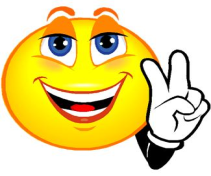 Kończysz w tym roku szkołę podstawową?Nie wiesz, które gimnazjum wybrać?WYBIERZ     PUBLICZNE GIMNAZJUM NR12	w Zespole Szkół nr 6 na Pietraszach!To szkoła właśnie dla Ciebie!Tu znajdziesz bogatą ofertę edukacyjną  przygotowaną przez nauczycieli naszej szkoły.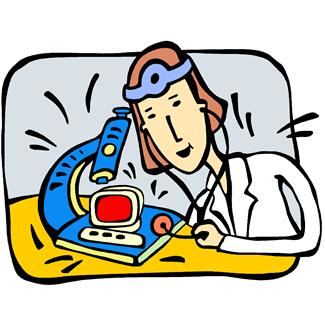 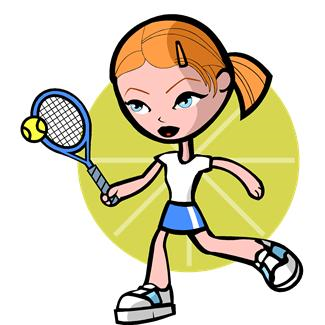 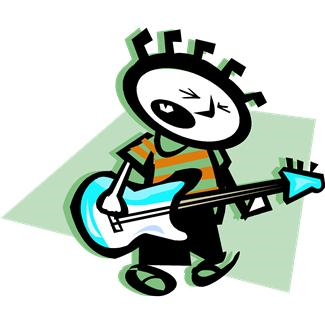 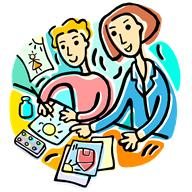 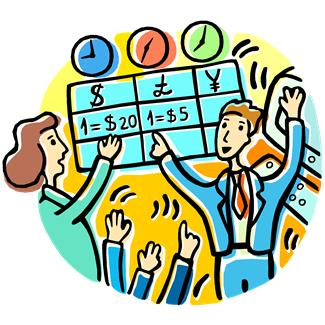 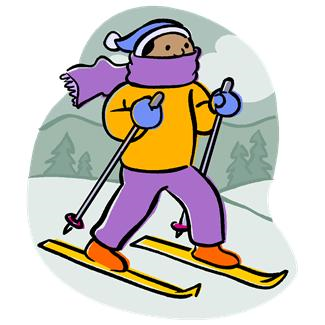 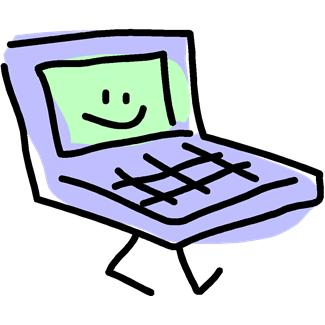 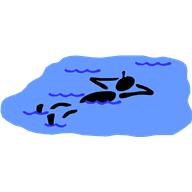 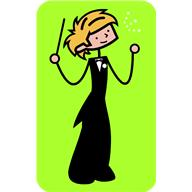 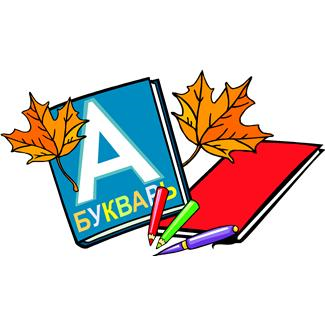 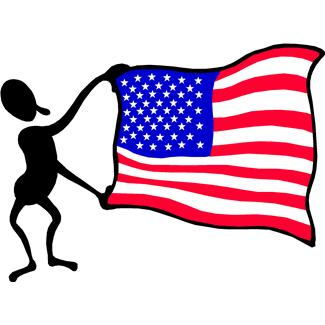 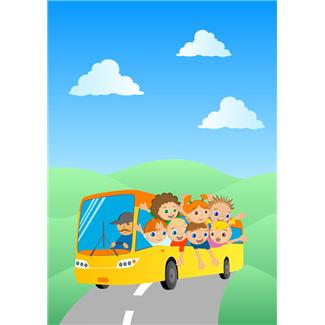 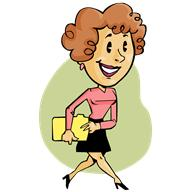 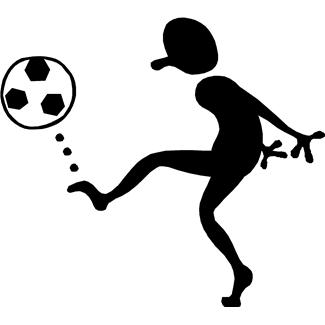 Możesz podjąć naukę w klasieo profilu humanistycznym lub matematyczno – przyrodniczym.Jeśli jesteś dobrym sportowcem, wybierz klasę lekkoatletyczną lub badmintonowo – narciarską.NIE CZEKAJ!   PRZYJDŹ !   CZEKAMY NA CIEBIE!Publiczne Gimnazjum nr 12;  Białystok ul . Pietrasze 29  Tel. 85 675 04 51; www.zs6.eu 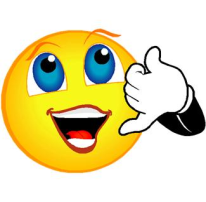 